Государственное бюджетное дошкольное образовательное учреждение детский сад № 29 комбинированного вида Василеостровского района Санкт-ПетербургаАвторский сценарий ко дню рождения Санкт-Петербурга«Этот город самый лучший…»Возраст: 6-7 летАвторы: Новоевская Н.Н.,  Песчаникова Н.В., Макарова Н.А.Цель: формирование и развитие эмоциональной отзывчивости, творческих способностей, интереса к истории и традициям родного города посредством интеграции разных видов художественно - эстетической деятельности: музыкальной, танцевальной, театрально-игровой.ЗадачиОбразовательные: Побуждать желание самостоятельно находить выразительные движения для раскрытия характера героев; Закреплять умение брать на себя различные роли в соответствии с сюжетом художественного произведения, использовать атрибуты, костюмы; Способствовать формированию двигательных навыков, ориентированию в пространстве, способности отображать характер персонажа.Развивающие:Создать условия для раскрытия творческих способностей,  личных качеств.Развитие у дошкольников чувства патриотизма и интереса к истории и традициям родного города. Воспитательные:Воспитывать умение работать в коллективе, ответственность, прививать навыки культуры общения. Вызвать эмоциональный отклик при восприятии музыкального и литературного материала. Обогащать музыкальные впечатления.Предварительная работа:Чтение художественной литературы о Санкт-Петербурге;Рассматривание иллюстраций и фотографий;Изготовление атрибутов и декораций, костюмов;Разучивание танцевальных композиций;Разучивание стихов;Подбор музыкального репертуара.Атрибуты и декорации: молоты, постаменты, корабль, футбольная атрибутика, окно, платки ручной работы с видами Санкт-Петербурга.Действующие лица: Петр I			Послы Испании, Англии, Греции, Бразилии			СтроителиФрейлины			Статуи Летнего сада			Моряки			Коты			ФутболистыХод мероприятияЗвучат фанфары, входит Петр IПётр:Здесь, возле моря БалтийскогоНа Неве, у залива Финского -Город построю!И весь мир будет дивитьсяНовой российской столицей!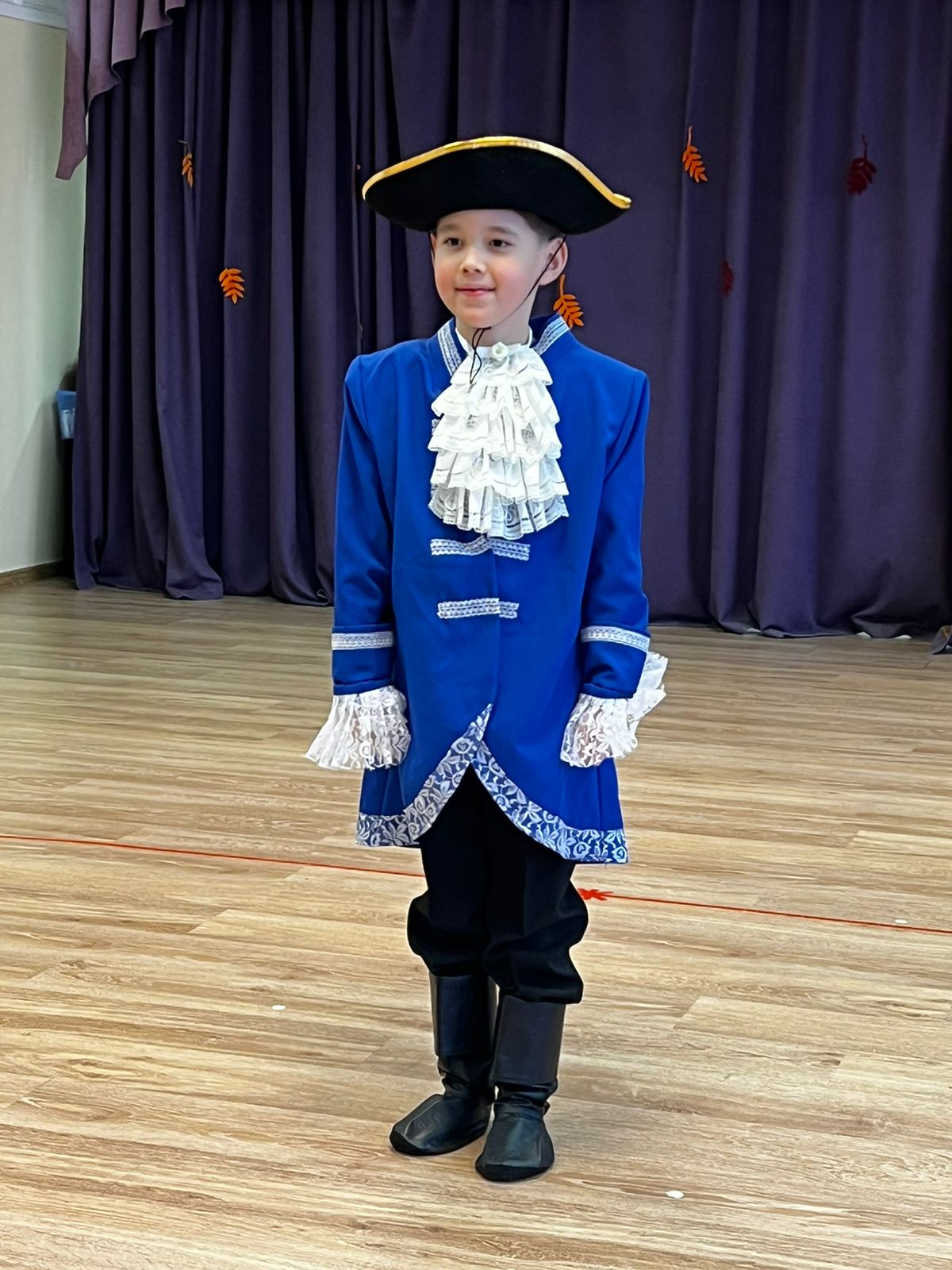 Входят строители:1. Государь Пётр всё тут повелел устроить –Крепость, дворец да мосты над Невой построить!2. Да, придётся немало потрудиться,Чтоб стал этот город Северною столицей!3. А мы дела наши крестьянские отложим -Да царю Петру со строительством поможем!4. Значит, так тому и быть, братцы -Дел много! Пора за работу браться!Танцевальная композиция «Строительство города»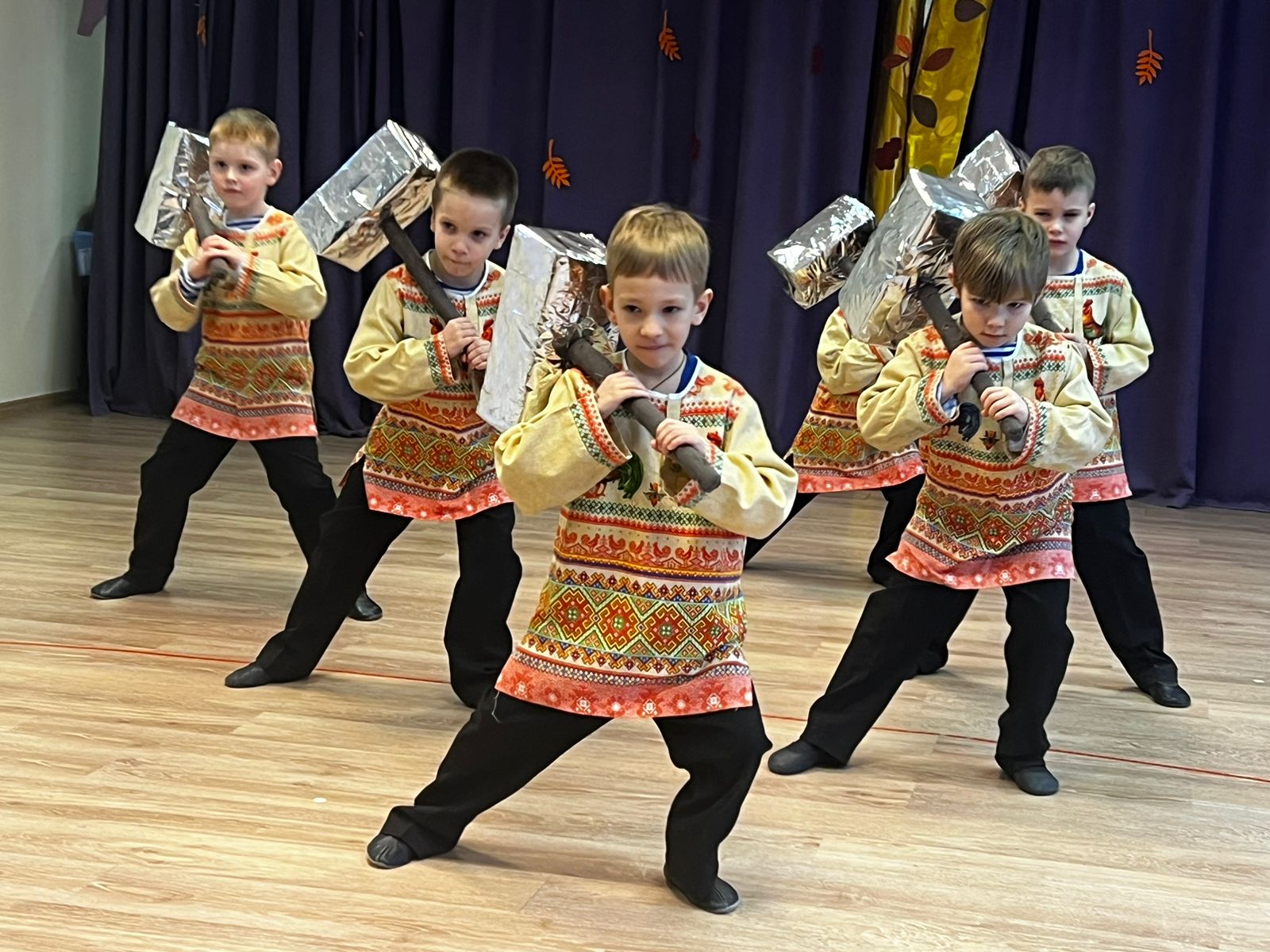 Танцевальная композиция «Санкт-Петербург» ( «Белая птица» муз. О. Кваша)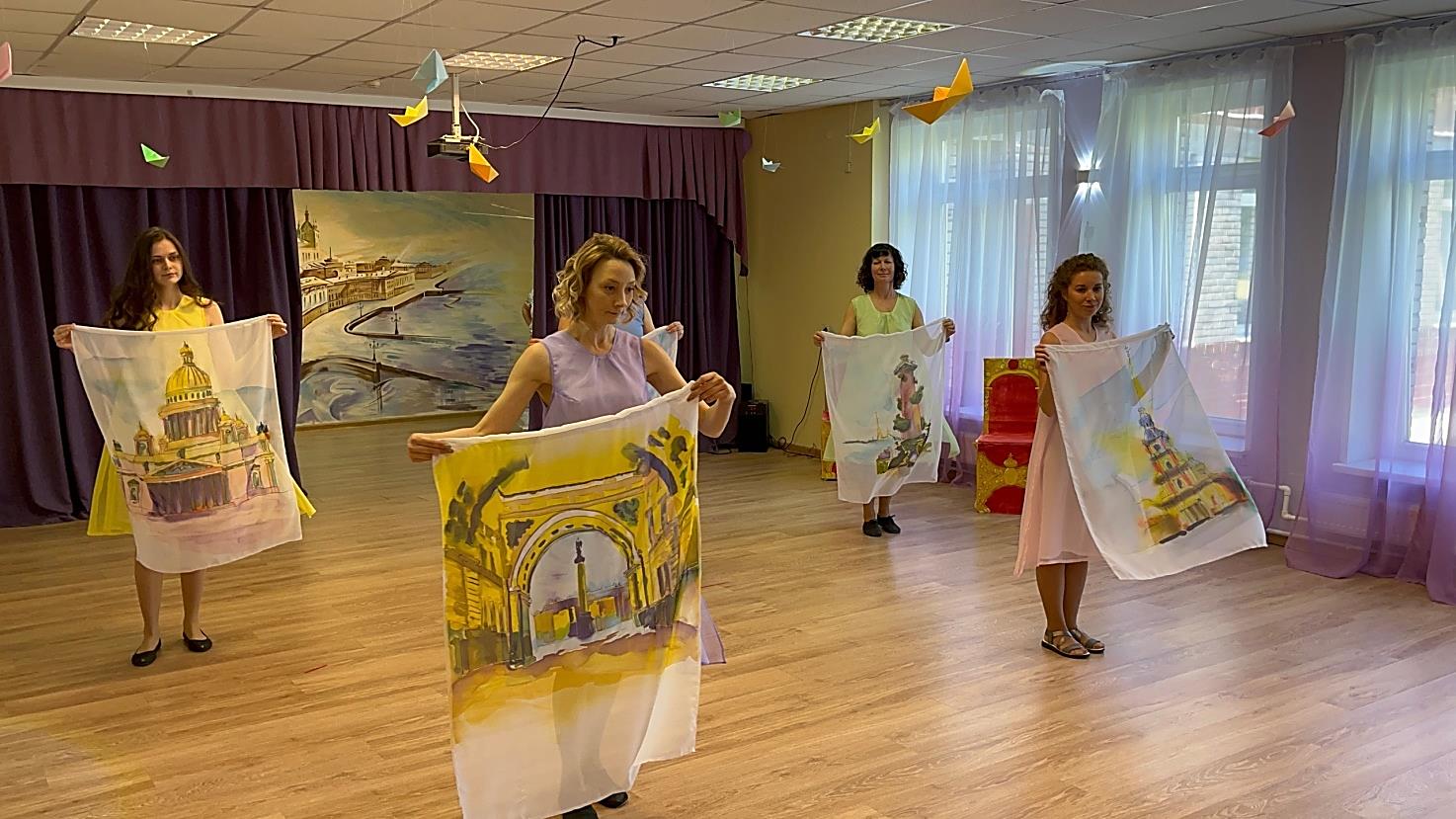 1. Давно ли были тут болота,Непроходимый лес стоял…Но постарался царь наш ПётрИ город чудный здесь создал!2. Названье городу родномуБудет дано совсем не вдруг,И в честь того, кто начал строитьОтныне здесь - Санкт-Петербург!3. Здесь ангел - над Невой и моремНа Петропавловском соборе!4. И воплощение мечты -Все петербургские мосты!5. На Исаакиевском соборе -Красивый купол с небом вровень!6. Здесь Медный всадник, Эрмитаж –Да! Самый лучший город наш!Звучат фанфары, входит Петр IПётр:А ещё, на радость людямДружить с соседями мы будем!Ведь я мечтал давным-давноВ Европу прорубить окно!Петр «открывает окно в Европу»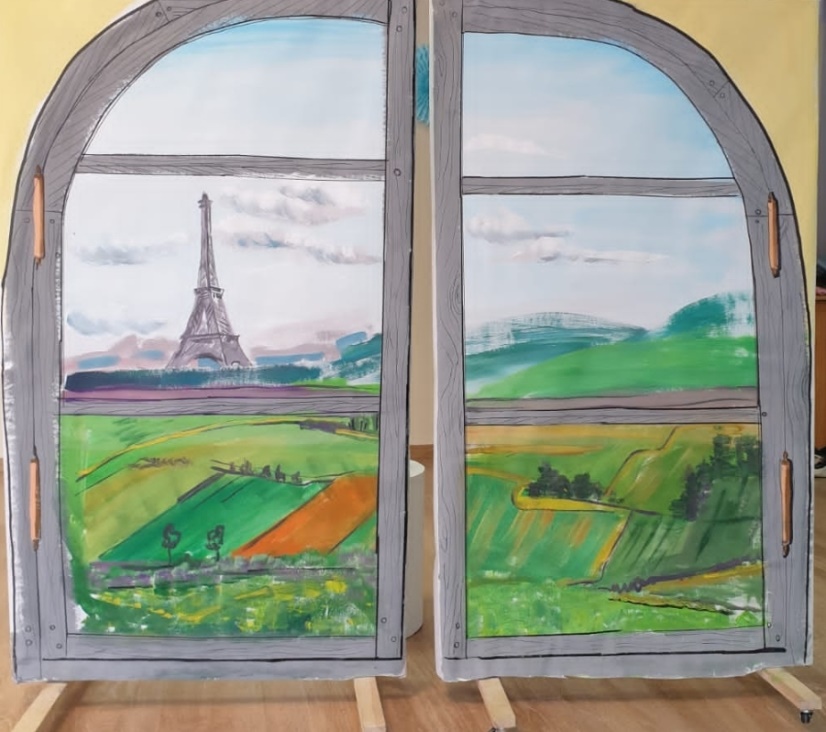 Входят заморские послы(Увертюра (Часть 1 Знакомство) Владимир Дашкевич)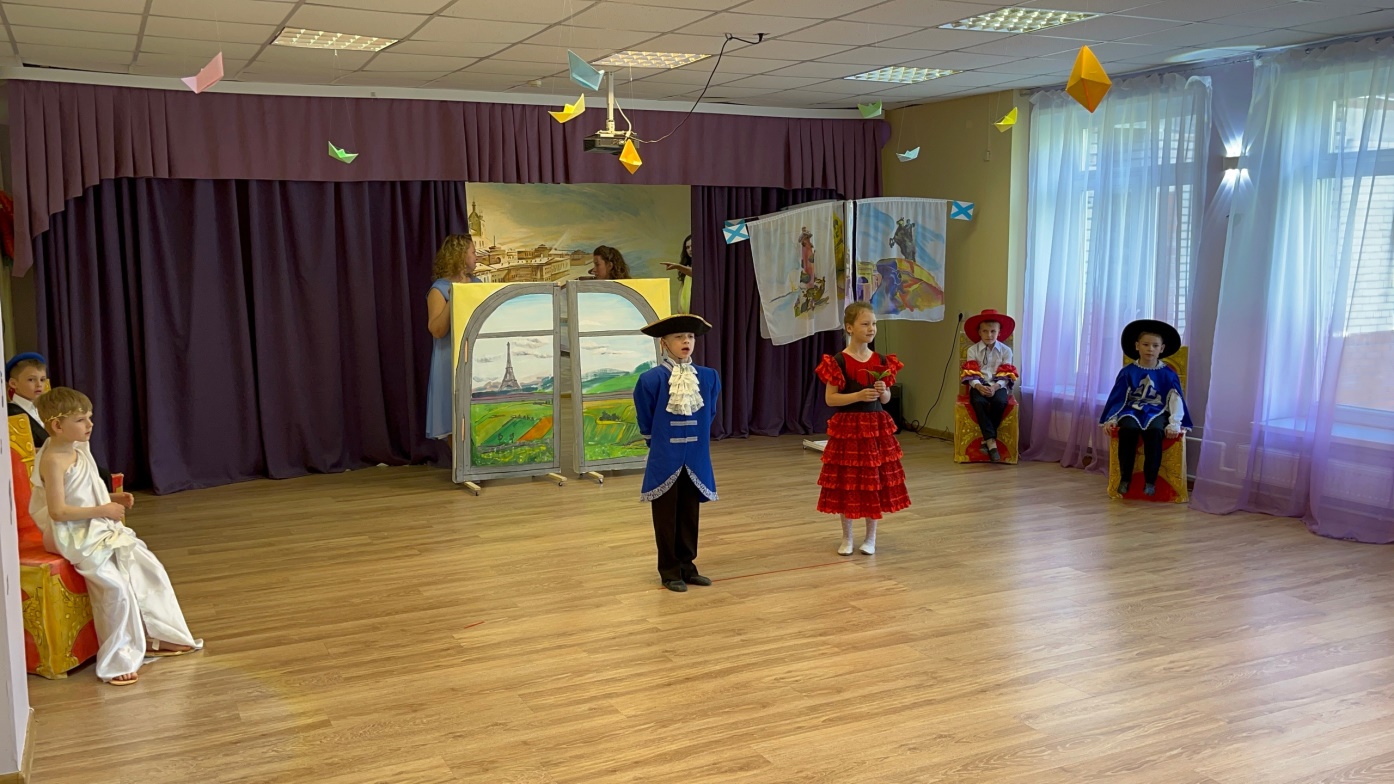 Послы заморские:Мы съехались со всей Европы,Приветствуем тебя, царь Пётр!Пётр:Любуйтесь, гости - город мойСтоит отныне над Невой!Испанский посол:Не представляю, как тут жить!В болоте?! Комаров кормить?!!!У нас, в Испании, тепло -У нас и море есть, и флот!Пётр:Чуть подожди - наш, русский флотЕщё к вам в гости приплывёт!И Петербург способен битьсяЗа звание морской столицы!Танцевальная композиция «В добрый путь»(Тема мечты (Из к/ф "Полет с космонавтом") Алексей Рыбников)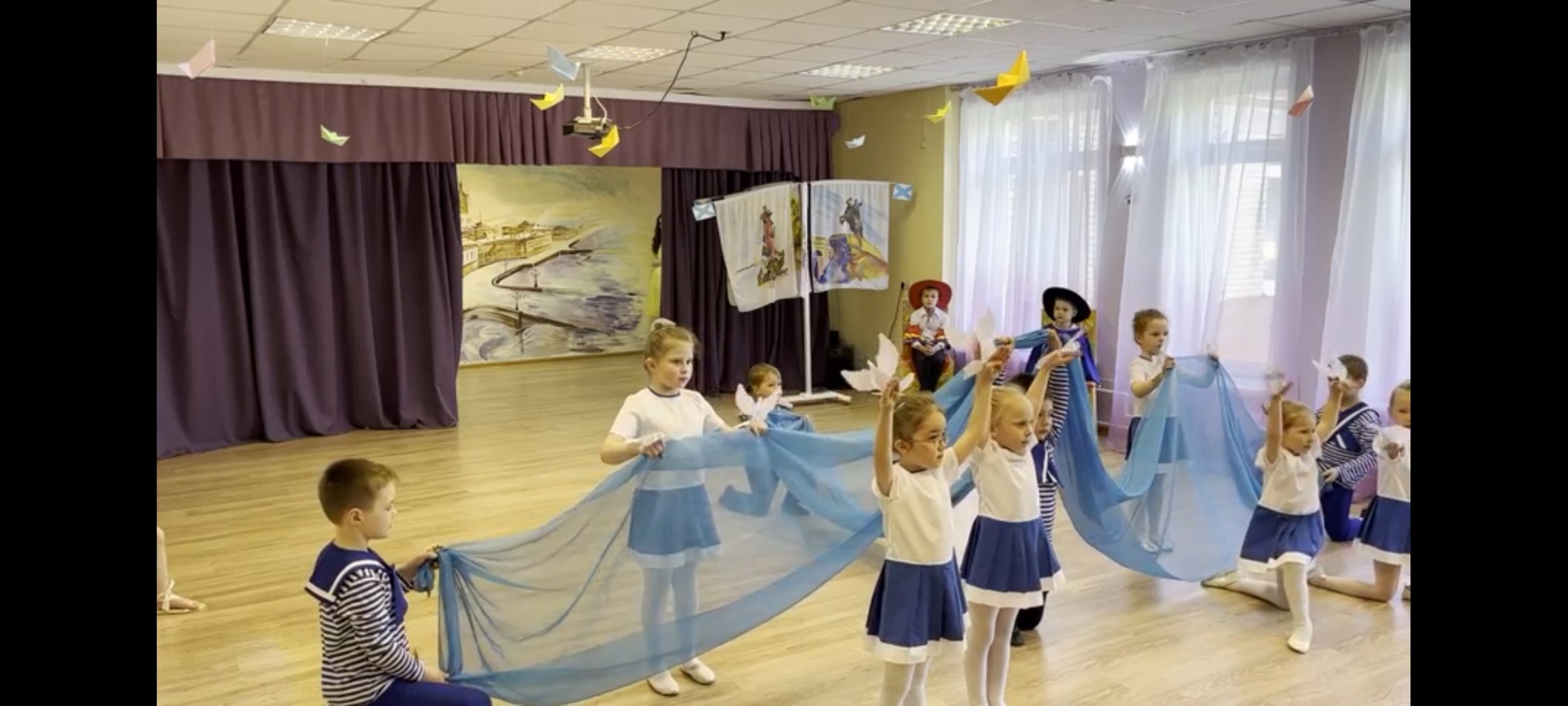 Пётр:К нам будут гости приплыватьИ в Летний сад ходить гулять!Посол Греции:И что покажете вы тамВсем приезжающим гостям?Вот Греция!Здесь мифы и легенды Передают из поколения в поколенье!Пётр:Что ж, заходите в Летний сад!Вас пригласить туда я рад!Богиням вашим и богамПоставим статуи мы там!Танцевальная композиция  «Летний сад» (A comme amour (L for Love) Alaa Ahmed)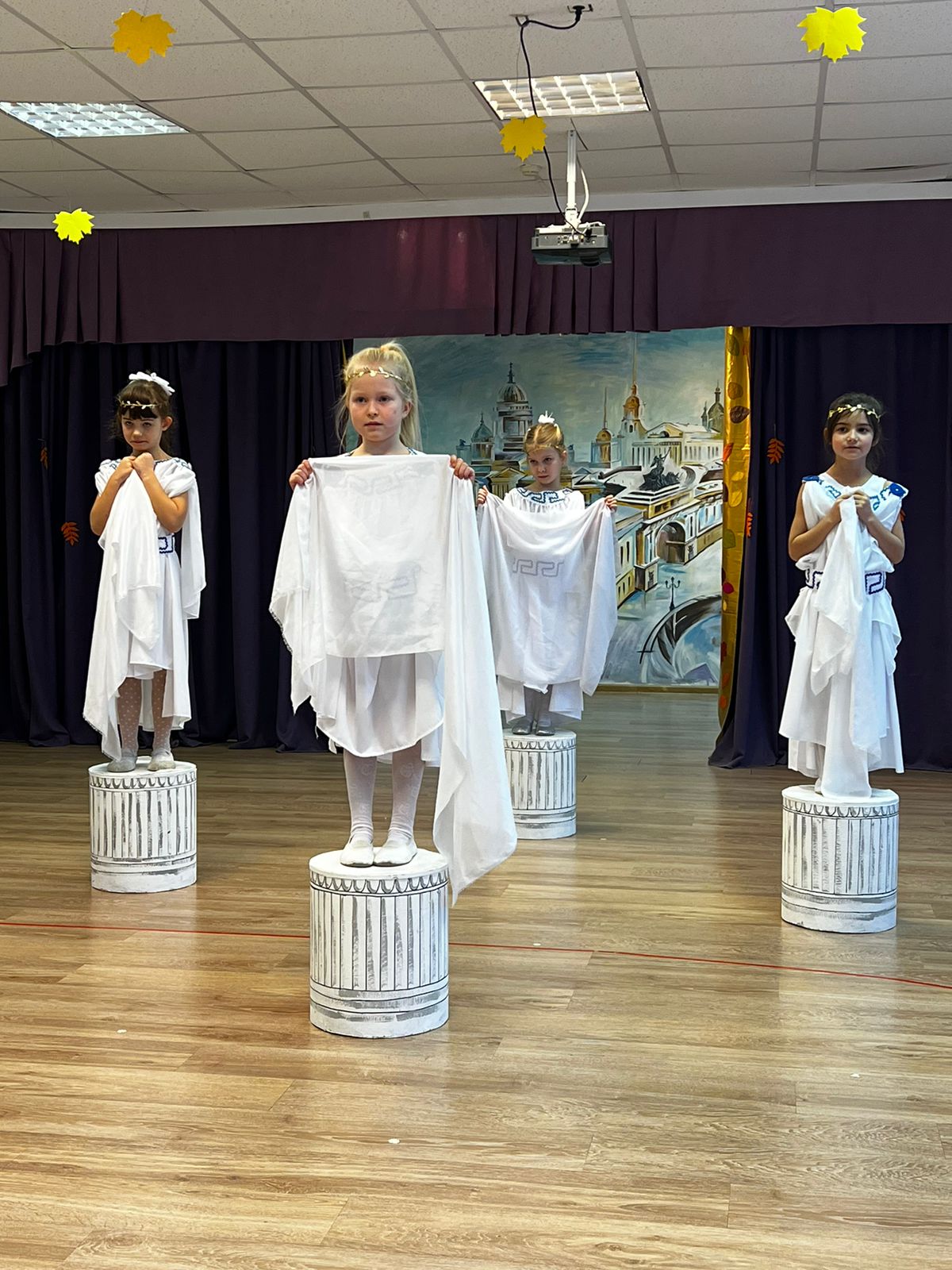 Посол Франции:Я к вам приехал из Парижа –Флот, Летний сад – всё это вижу…У нас – музеи и поэты,Что ты мне скажешь Пётр, на это?Пётр:Музеи? Разных, сколько нужно!Поэты?Александр Пушкин!«У Лукоморья дуб зелёный,Златая цепь на дубе том,И днём, и ночью кот учёныйВсё ходит по цепи кругом…»И станет после этих словСанкт-Петербург  столицею котов!Танцевальная композиция «Питерские коты»(«Питерские коты» муз. и сл. М. Леонидов.)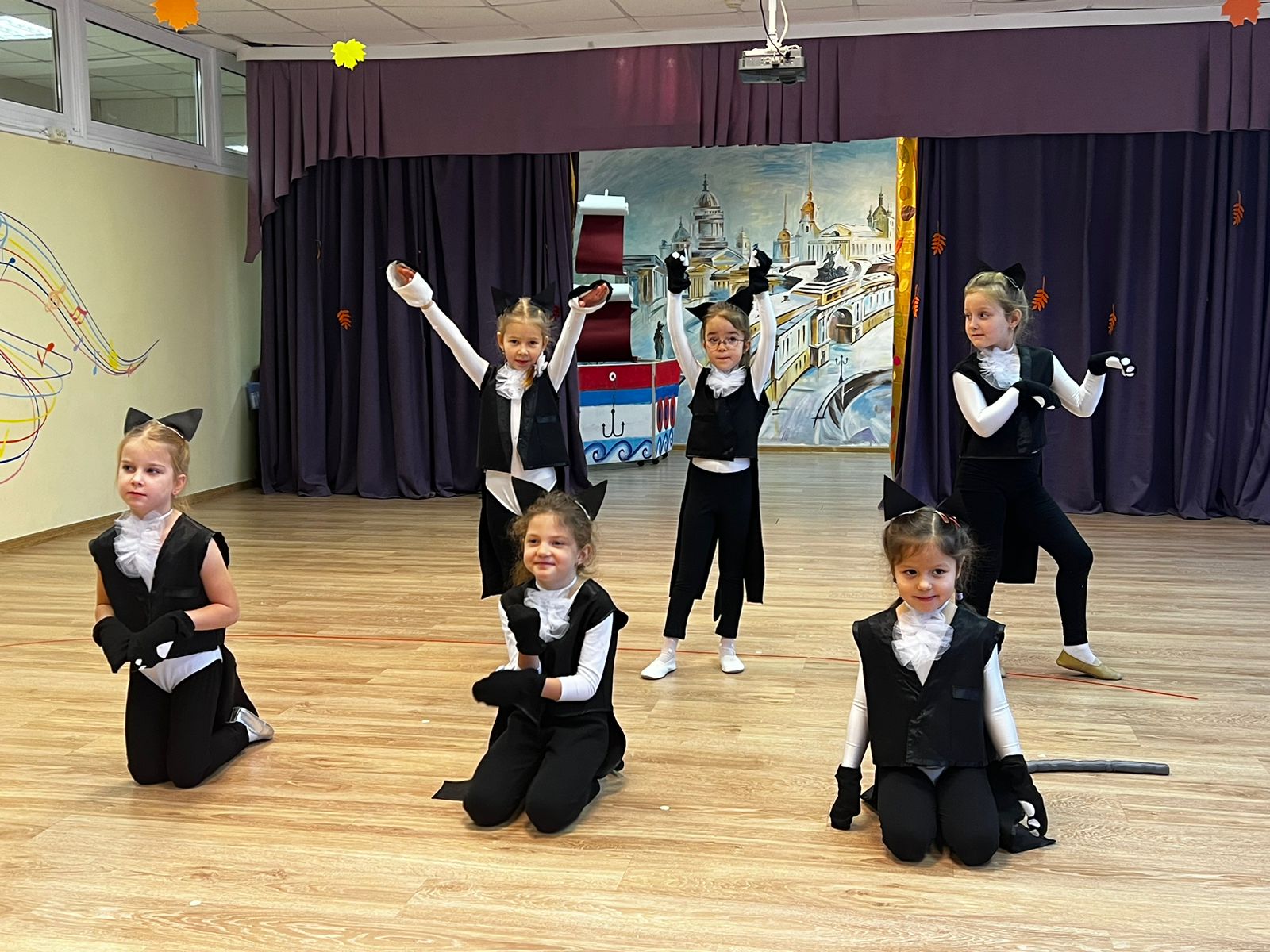 Посол Англии:Один вопрос хотел бы я задать –Умеете ли вы в футбол играть?И сможете ль когда равных с намиУправиться с футбольными мячами?Пётр:Когда-нибудь мы будем знамениты,Гордиться будем питерским «Зенитом»,И вас, изобретателей футбола,Мы обыграем очень-очень скоро!Танцевальная композиция «Зенит-чемпион» («Про Зенит» гр. «Евро»)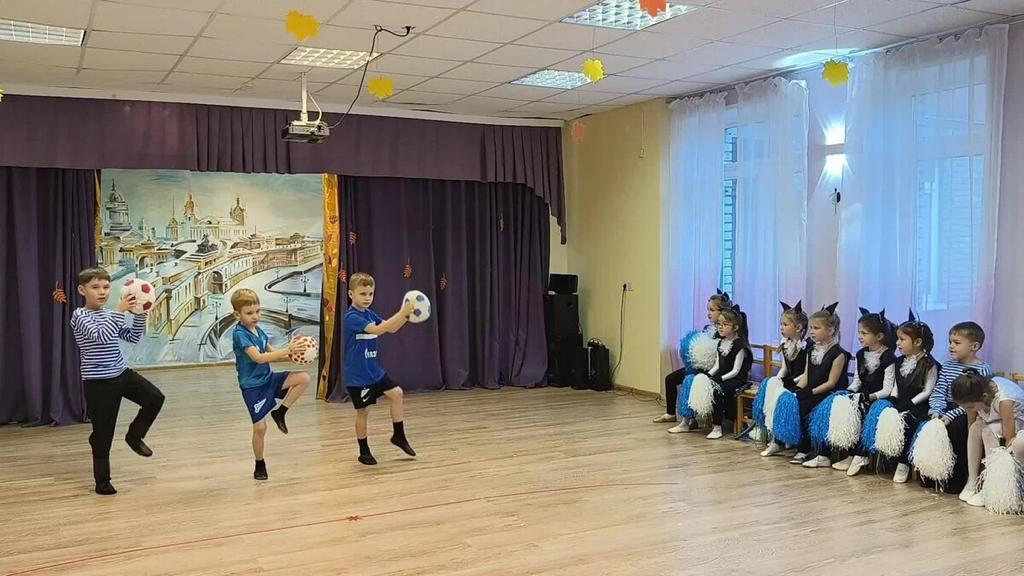 Посол Бразилии:Я тут на вашем балу побывал –У нас интересней!У нас – карнавал!Танцы, салюты, феерия –Может ли быть веселее?Пётр:Карнавал, салюты – тоже мне, чудеса –А у нас будут «Алые паруса»!И нигде в мире такой традиции не будет,Кто это увидит – тот вряд ли забудет!Танцевальная композиция «Алые паруса» («На крыльях алых парусов» муз. А.Богословский)Пётр:Если веру иметь и желание аргументом главным –Станет и на болоте город красивым самым!А коли люди живут в нём толковые и деловые –Суждено стать городу самым лучшим в мире!!!Финал «Мой Петербург» («Мой Петербург» муз. Я. Дубравин)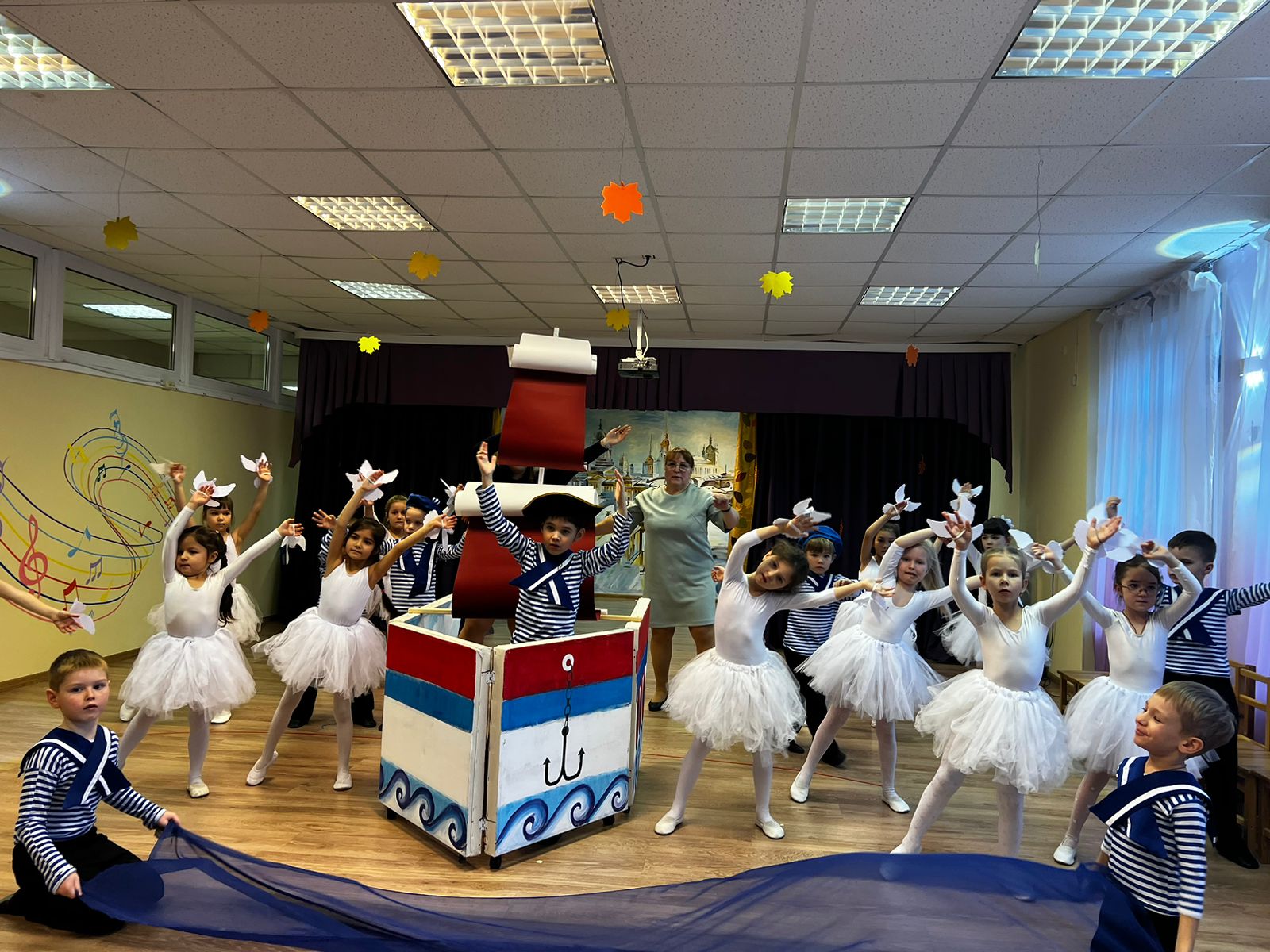 Выход детей на поклон.